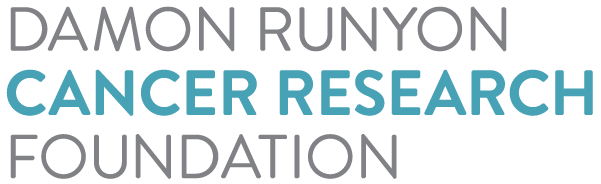 Innovation AwardSummary SheetComplete this form and submit with application.Summary SheetComplete this form and submit with application.Applicant:Degree(s):Proposal Title:Academic Title:Academic Title:Proposal Title:Institution:Institution:Up to Five Key Words of Proposal:Department(s):Department(s):Up to Five Key Words of Proposal:Summary (One Page ONLY- No Attachments): Summary (One Page ONLY- No Attachments): Summary (One Page ONLY- No Attachments): 